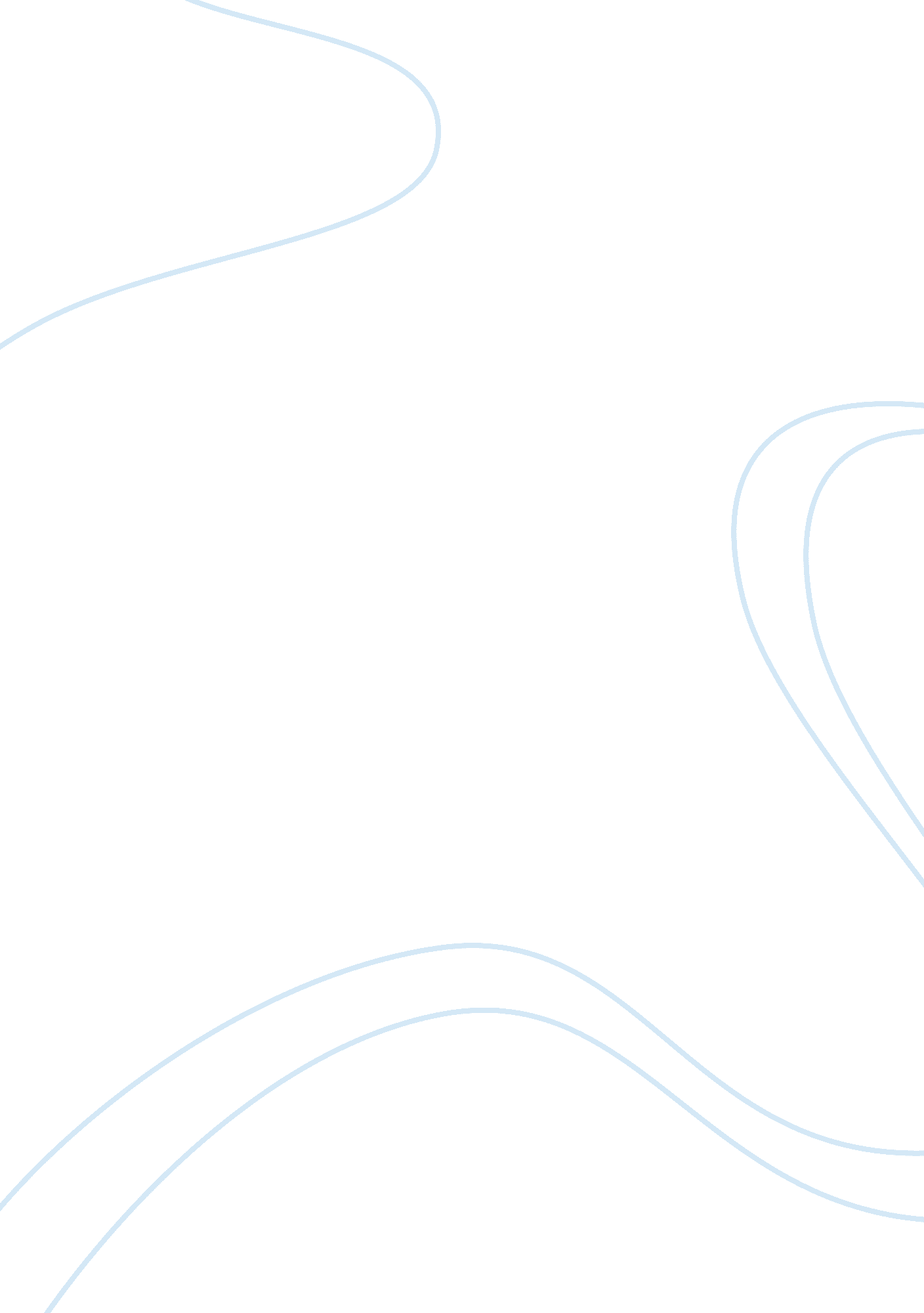 Obtain information in research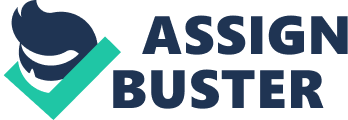 RESEARCH METHODOLOGY Identifying the research method or methodological analysis used to obtain information in a research is indispensable you must make up one's mind which method you are traveling to utilize in order to roll up the informations. Before acquiring started there are a twosome of footings that can be defined such as: Methodology: It is the manner that you are traveling to set about you research, and the attack of the research ( Whittaker 2009 ) . Research Method: Is the manner or the process that you are traveling to roll up your informations. The four most normally used are interviews, questionnaires, focal point groups and documental analysis ( ibid ) . Datas: The information that is needed to reply your research inquiry it is either numerical information or words ( ibid ) . By and large there are two types of research methods or approaches it either quantitative research or qualitative research. Quantitative Research: Normally covering or depicting quantification and measuring which can be analysed utilizing statistical trials to find a relationship between variables ( Whittaker 2009 ) . Qualitative Research: Tends to emphasis word as informations, such as the words of participants in interviews or written informations from paperss ( Whittaker 2009 ) . Recently there has been a tendency to unite these methods and utilize a 3rd method known as assorted method. When the two methods combine the research worker can profit from both for the good of the research. I will unite both methods in my research which is about safety in fictile fabrication because in some parts of the research I will hold to utilize quantitative and in the other parts qualitative as I will warrant subsequently. In quantitative researches world is viewed and inquiry for information is based upon scientificobservationinstead than philosophical like in qualitative which is non truly clear but by and large smaller sample sizes are used and studied in more deepness and inside informations in qualitative ( Miles and Huberman 1994 ) . Basically, qualitative research seeks to explicate the significance of societal phenomena through researching it instead than seeking to develop specific testable hypothesis like in quantitative. That is why we have used the quantitative portion because it is seeking to develop the safety of fictile fabrication and world is viewed in that. Normally quantitative is valued more than qualitative by governmental organisations as it focuses more in the & A ; lsquo ; what works ' docket and is easy generalisable, whereas societal work research has tended to favor qualitative approached ( Miles and Huberman 1994 ) . This research will travel through different stages and phases we can summarize the phases as follows: Phase I: Planning -- -- & A ; gt ; Stage 1: Choosing a subject: which was & A ; lsquo ; Safety in Plastic Manufacturing ' Phase 2: Choosing an attack: unite both quantitative and qualitative methods Phase 3: Determination and composing the literature reappraisal Phase II: DATA COLLECTION -- -- & A ; gt ; Phase 4: Roll uping your informations: either questionnaires or interviews and instance surveies. Phase 5: Analyzing your informations: by utilizing SPSS Phase 6: Writing your research: present your findings and happen the decision and recommendations if available In this research we will utilize a twosome of methods in-order to obtain the information needed but the most popular methods were interviews, questionnaires and studies. Every method will be defined and why it will be used in this survey. ( 1 ) Interviews: Is one of the most popular research methods particularly for societal work, people normally feel familiar with it because it is something used in societal life about every twenty-four hours. Besides, it is a good technique to obtain information from people with cognition and experience, you can believe through your subject and do expressed things, for these ground I have chose interviews to be one of the methods for my survey. I will be questioning directors of mills, executives from wellness administrations and applied scientists these are the people who are suited for interviews because they have good experience in this field that we can utilize to happen the reply to the research inquiry. Some of these people might non be able to run into face to face that is why I will besides utilize telephone interviews it can be non as sufficient and accurate as face to face but still we can acquire utile information from it. Some of the advantages of interviews that they are good at analyzing complex issues and you get rich informations from it, besides your participants are enabled to discourse sensitive issues in an unfastened manner without perpetrating themselves in composing ( Whittaker 2009 ) . In my program we are non traveling to hold a batch of interviews our mark is 15-20 interviews ( depending on the information obtained ) because interviews are clip devouring to finish them and sometimes complicated to analyze them depending on how structured they are, how good is your participant 's experience ( Whittaker 2009 ) . There is a scope ofinterviewtypes but chiefly the can be categorised as: structured, un-structured and semi-structured. In this survey we will utilize more semi-structured and structured interviews. The structured are extremely ordered and chiefly bring forthing quantitative informations that we will necessitate. This will be likely be used with the applied scientists in the mills. The semi-structured will hold a list of inquiries known as interview agenda and it will be more flexible and the order can be changed depending on the responses of the participants. This will be with directors of mills and executives from wellness and administrations. Some of the inquiries can be direct, in-direct, interpreting inquiries, presenting, etc. Silence can be really effectual in giving your participants clip to believe through their response and can add more utile information ( Whittaker 2009 ) . ( 2 ) Questionnaires: This is the other type of method that will be used in this survey ; they originate from study tradition, which has a long history in societal scientific disciplines. Surveies are used to analyze big groups normally utilizing a standirised, quantitative attack to place beliefs and attitudes ( Whittaker 2009 ) . Questionnaires should be clear, avoid two-base hit barrelled inquiries, realistic, and non insistent. In this survey questionnaires will be aiming workers from mills that are affected by the deficiency of safety in their mills and employees from wellness administrations and random people who can hold any thought about this issue. To get down with there will be 200questionnaires ; it will be clear and related to safety and will non include any abbreviation that people can non understand. Language that is peculiarly emotional or value laden and prima inquiries will be avoided excessively. There will be different types of responses like: Exact response: like the figure of old ages in work experience. Category response: such as choosing the degree of instruction. Dichotomous responses: yes/no Scale inquiries: degree of safety in the mill And there are unfastened ended inquiries that will give the participants to show his personal sentiment. ( 3 ) Case Surveies: is a elaborate enquiry or experimental methods within a quantitative attack through to ethnography utilizing observation and interviews within a qualitative attack ( Payne and Payne 2004 ) . There will four mills in Saudi Arabia taken as a instance survey to detect the degree of safety there and what it lacks for. Mentions: Miles, M. and Huberman, A. ( 1994 ) Qualitative Data Analysis: An expanded beginning book. 2nd edition Payne, G. and Payne, J. ( 2004 ) Key Concepts in Social Research Whittaker, A. ( 2009 ) Research Skills for Social Work 